Профилактика сибирской язвы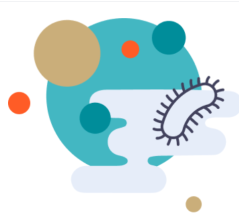 Возбудитель болезни – бактерия Вacillus anthracis очень жизнелюбива: как только условия для ее жизнедеятельности меняются, она тут же превращается в спору и прекрасно переживает неблагоприятный период своего существованияВозбудитель болезни – бактерия Вacillus anthracis очень жизнелюбива: как только условия для ее жизнедеятельности меняются, она тут же превращается в спору и прекрасно переживает неблагоприятный период своего существованияВозбудитель болезни – бактерия Вacillus anthracis очень жизнелюбива: как только условия для ее жизнедеятельности меняются, она тут же превращается в спору и прекрасно переживает неблагоприятный период своего существованияВозбудитель болезни – бактерия Вacillus anthracis очень жизнелюбива: как только условия для ее жизнедеятельности меняются, она тут же превращается в спору и прекрасно переживает неблагоприятный период своего существования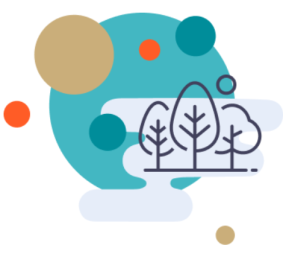 Ежегодно в мире сибирской язвой заболевают более миллиона животных и около 20 000 человек в 82 странах мираЕжегодно в мире сибирской язвой заболевают более миллиона животных и около 20 000 человек в 82 странах мираЕжегодно в мире сибирской язвой заболевают более миллиона животных и около 20 000 человек в 82 странах мираЕжегодно в мире сибирской язвой заболевают более миллиона животных и около 20 000 человек в 82 странах мира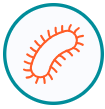 В состоянии споры она может сохраняться годами (в почве до 100 лет!), выдерживая и высокие температуры, и замораживание, и действие дезинфицирующих средств. Попадая в благоприятную среду, чаще всего в организм животного или человека, бактерия начинает активно размножаться и выделять токсин, вызывая тяжелое заболеваниеВ состоянии споры она может сохраняться годами (в почве до 100 лет!), выдерживая и высокие температуры, и замораживание, и действие дезинфицирующих средств. Попадая в благоприятную среду, чаще всего в организм животного или человека, бактерия начинает активно размножаться и выделять токсин, вызывая тяжелое заболеваниеВ состоянии споры она может сохраняться годами (в почве до 100 лет!), выдерживая и высокие температуры, и замораживание, и действие дезинфицирующих средств. Попадая в благоприятную среду, чаще всего в организм животного или человека, бактерия начинает активно размножаться и выделять токсин, вызывая тяжелое заболеваниеВ состоянии споры она может сохраняться годами (в почве до 100 лет!), выдерживая и высокие температуры, и замораживание, и действие дезинфицирующих средств. Попадая в благоприятную среду, чаще всего в организм животного или человека, бактерия начинает активно размножаться и выделять токсин, вызывая тяжелое заболеваниеКак происходит заражениеКак происходит заражениеКак происходит заражениеКак происходит заражениеКак происходит заражение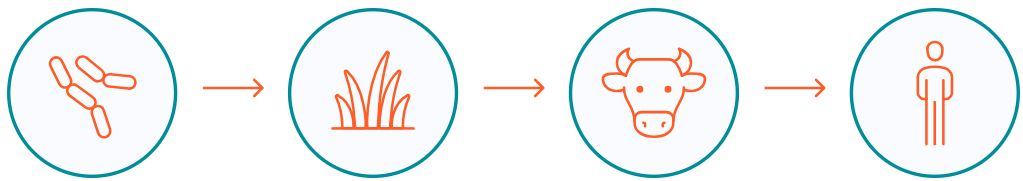 передается человеку от животных, как правило травоядных – коров, овец и козживотные могут заразиться при вдыхании или употреблении спор, находящихся в зараженной почве, растениях или водечеловек заражается контактным путем через открытые повреждения на коже при уходе за больными сельскохозяйственными животными, забое и разделке туш, снятии шкур, контакте с шерстью, шкурой и другими продуктами животноводствачеловек заражается контактным путем через открытые повреждения на коже при уходе за больными сельскохозяйственными животными, забое и разделке туш, снятии шкур, контакте с шерстью, шкурой и другими продуктами животноводствачеловек заражается контактным путем через открытые повреждения на коже при уходе за больными сельскохозяйственными животными, забое и разделке туш, снятии шкур, контакте с шерстью, шкурой и другими продуктами животноводстваКак протекает заболеваниеКак протекает заболеваниеКак протекает заболеваниеКак протекает заболеваниеКак протекает заболеваниепервые симптомы появляются через 2-14 дня после заражения повышается температура тела до 40°С, появляются озноб, головная боль, сильная слабость, ломящие боли в поясницена коже появляются безболезненные язвы – карбункулы. Они имеют трехцветную окраску: в центре черный струп, вокруг желтоватая кайма, а далее – багровый широкий валпервые симптомы появляются через 2-14 дня после заражения повышается температура тела до 40°С, появляются озноб, головная боль, сильная слабость, ломящие боли в поясницена коже появляются безболезненные язвы – карбункулы. Они имеют трехцветную окраску: в центре черный струп, вокруг желтоватая кайма, а далее – багровый широкий валпервые симптомы появляются через 2-14 дня после заражения повышается температура тела до 40°С, появляются озноб, головная боль, сильная слабость, ломящие боли в поясницена коже появляются безболезненные язвы – карбункулы. Они имеют трехцветную окраску: в центре черный струп, вокруг желтоватая кайма, а далее – багровый широкий вал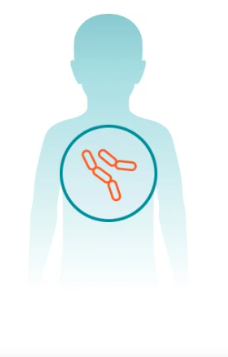 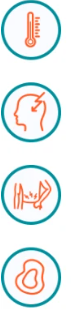 ПрофилактикаПрофилактикаПрофилактикаПрофилактикаПрофилактикаиспользование средств индивидуальной защиты в работеВакцинопрофилактика – является надежным средством защиты! Проводится в соответствии с календарем профилактических прививок по эпидемическим показаниям. Прививают людей из групп риска.Вакцинопрофилактика – является надежным средством защиты! Проводится в соответствии с календарем профилактических прививок по эпидемическим показаниям. Прививают людей из групп риска.Вакцинопрофилактика – является надежным средством защиты! Проводится в соответствии с календарем профилактических прививок по эпидемическим показаниям. Прививают людей из групп риска.Вакцинопрофилактика – является надежным средством защиты! Проводится в соответствии с календарем профилактических прививок по эпидемическим показаниям. Прививают людей из групп риска.